Приложение к письму ______№______Требования к оформлению докладовДля подготовки сборника материалов конференции авторам докладов необходимо направить в адрес оргкомитета конференции (127083, г. Москва, ул. 8-го  Марта, д. 10, стр. 1) материалы докладов, подтвержденные оригиналами экспертных заключениями о возможности открытого опубликования, и оформленные в соответствии с настоящими требования до 28.12.2018. Электронные версии (файлы) докладов (не тезисов) и отсканированные файлы экспертных заключений должны быть направлены в оргкомитет по электронной почте conf@oaorti.ru до 28.12.2018.Материалы доклада объемом не менее 7 стр. и не более 12 стр. представляются в виде файла формата MS Word 2010 (*.docx) на русском и английском языках согласно образцу оформления. На английском языке материалы доклада предоставляются в части: номер УДК, название доклада, автор, название организации, описание доклада и ключевые слова, сведения об авторах. При наборе текста необходимо использовать шрифт Times New Roman, 14 pt, одинарный интервал, размер страницы – А4, поля – по 2 см. Иллюстрации (схемы, графики, рисунки, чертежи) в чёрно-белом варианте должны быть выполнены только в графических редакторах с расширением 300х300 dpi и дополнительно представлены отдельными файлами. Формулы в тексте должны быть набраны во встроенным редакторе формул MS Word 2010 (Вставка – Формула). Материалы будут опубликованы в авторской редакции.Образец оформленияУДК 621.396.961. На русском языкеНазвание статьи© И.И. Иванов1, П.П. Петров21ОАО «Радиотех», г. Москва2ЗАО «Радиомех», г. ТверьАннотацияТекст текст текст текст текст текст текст текст текст текст текст текст.Ключевые словаТекст текст текст текст текст текст текст текст текст текст текст текст.ВведениеТекст текст текст текст текст текст текст текст текст текст текст текст.Раздел статьиТекст текст текст текст текст текст текст текст текст текст текст текст.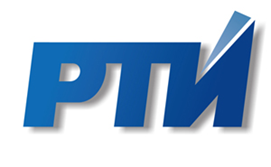 Рис. 1. Название рисункаЗаключениеТекст текст текст текст текст текст текст текст текст текст текст текст текст текст текст [1, 2].Список литературыЛопин Г.А., Цурков М.Л., Оглоблин В.В. Прорыв // Воздушно-космическая  оборона. – 2011. – №6 (61). – С. 44-53Иванов Иван Иванович – канд. техн. наук, инженер 1-й категории ОАО «Радиотех», e-mail: ivanov@mmail.ru.Петров Петр Петрович – начальник лаборатории ЗАО «Радиомех», e-mail: petrov@mmail.ru.2. На английском языкеThe title of the article© I.I. Ivanov1, I.I. Petrov21JSC " Radioteh ", Moscow2 CJSC " Radiomeh ", Tver Abstract Text Text Text Text Text Text Text Text Text Text Text Text Text Text Text .KeywordsText Text Text Text Text Text Text Text Text Text Text Text Text Text Text .Ivanov I.I. – Cand. Sci. (Eng.), engineer of the 1st category at the JSC " Radioteh ", e-mail: ivanov@mmail.ru.Petrov P.P. – head of laboratory at the CJSC "Radiomeh", e-mail: petrov@mmail.ru.